Worship 10:00Worship Leader:  Jeni BogenriefPreludeSongs:		“Lord I Lift Your Name on High”		“Blessed be your Name”		“Revelation Song”		“Give Me Jesus”Prayer:		   Taric LeichtyScripture Reading:		Celia Bontrager			             Matthew 11:1-6Message:		     Steve Griffin		            “THE GOOD NEWS:		   IT’S BETTER THAN WE THINK”BenedictionPlease drop your offertory in the box at the back of the church.The EtCetera Board met recently and the managers reported that they are in need of volunteers.  Since Covid happened we have a number of elderly volunteers that don’t want to come back until Covid is over.  One volunteer was in a car accident and broke her femur and likely won’t be back due to her age.  The donations keep coming in daily so they need help in many different departments.  Please visit with Jeannie Springer (402-641-8349) or Kath Stutzman if you are interested in volunteering.Grounded Youth – Come to Bellwood on Wednesday!   Jr. High will meet from 6:15-7:15 and Sr. High will meet from 7:30-9:00.  Bring your friends..MCC is in need of school kits to fulfill requests from our partners around the world:  We will be collecting these for the next several weeks.	4 spiral notebooks	4 unsharpened #2 pencils	1 plastic ruler		l box of colored pencils	1 large eraserWomen of All Ages:  We invite you to join us each Tuesday morning at 9:00 a.m. for Coffee and Prayer, n the Fellowship Hall!  We want to acknowledge that we have much to be grateful for, and yet we have many concerns that surround us and challenge us each day.  We invite you to BRING your favorite morning drink and join us in PRAYER for out families, our church family, our students and teachers, our communities, our state, our nation, and all nations.  Our purpose is to pray for protection and to replace fear with FAITH, as we journey through this unusual time.  We want this to be a time to connect, pray, and to put our faith in Jesus.  And of course, we will keep our distance! Hope to see you Tuesday!      Char Roth, Brenda StaufferBirthday’s this week:  Peyton Schluckebier (Fri.)Anniversaries this week:  Ron & Pam (Tues.), Dennis & Carolyn (Wed.), Tony & Jan (Thurs.), Tim & Kathleen (Fri.), Ryan & Emily (Sat)A copy of the 3rd quarter budget report is available under the mailboxes for your information.  Thank you for your continued support of our mission at Bellwood.        The StewardsIf you have a change for the new Faith Family Books, please turn into the office.Remember in Prayer:Donna StaufferSchool Staff & StudentsLadies Tuesday morning coffee & prayer groupOur Community ChurchesThe God of unity come upon our countryPeace of the nationsMarriages and FriendshipsBellwood Mennonite Church520 B Street, Milford, NE 68405Church Office  402-761-2709Montessori School 402-761-3095Email:  bell606@windstream.netWebsite:  www.bellwoodchurch.orgPastor:  Steve GriffinCell: 402-646-0714Associate Pastor of Youth & Pastoral Care - Taric LeichtyCell: 319-759-0847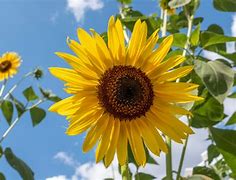 August 23, 2020